Интересные факты:В момент затяжки сигаретой образуется около 1200 вредных веществ, среди которых канцерогены, вызывающие рак. Все это прямиком попадает в организм курящего.Органы курящего человека постоянно, без выходных и праздников, находятся в стрессовом состоянии кислородного голодания.Курение вызывает серьезные болезни дыхательных путей и онкологические заболевания.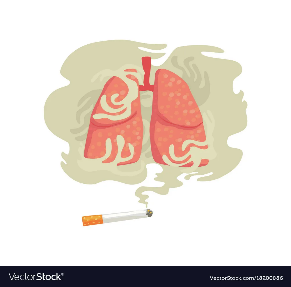 Изнуряющий кашель и мокрота постоянные спутники курильщика.Сердце человека, зависимого от сигарет, изнашивается намного быстрее за счет более частых сердечных сокращений.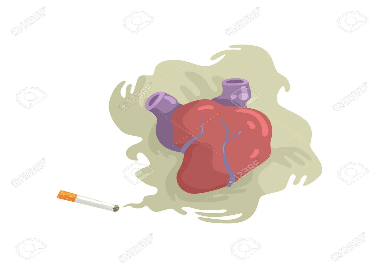 Со временем никотин серьезно поражает пищеварительную систему, провоцируя язву.Ослабевает восприятие разговорной речи, снижается слух.В год от курения умирают около 4 миллионов человек, то есть каждые восемь секунд появляется новая жертва никотина.Курильщик своими же руками сокращает собственную жизнь минимум на восемь лет.Памятка о влиянии курения на здоровье пациента и его окружение.Долгое время к курению относились как безобидной и даже привлекательной привычке. И хотя сегодня большинство стран мира борется зависимостью от сигарет, большая часть населения продолжает курить. Во многом несерьезное отношение формируется из-за малой осведомленности людей о вреде курения на здоровье человека и последствиях, которые выявляются не сразу. Многие курильщики думают, что большинство равнодушно или благосклонно относится к курению в общественных местах или просто на улице.На самом деле практически все испытывают раздражение, неприязнь и другие отрицательные эмоции из-за пассивного курения. Сами курильщики об этом не догадываются или предпочитают не замечать, хотя это портит взаимоотношения в семье, на работе или дружеской компании.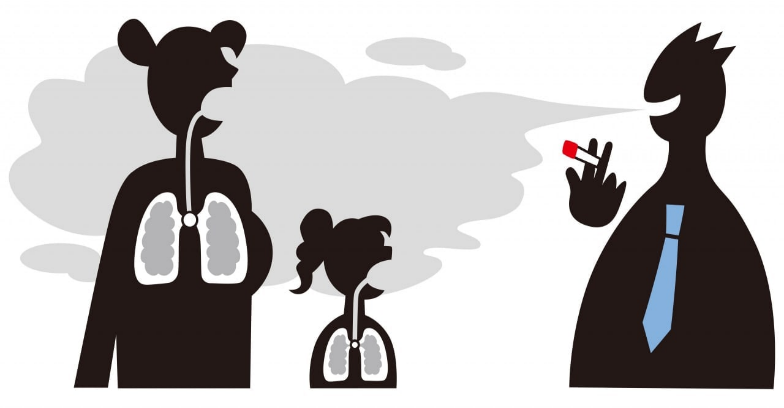 Что происходит с организмом, после того, как мы начинаем курить?Сначала может возникнуть головокружение - первое неприятное последствие никотиновой интоксикации.С каждой затяжкой Вы увеличиваете кислородное голодание тканей, особенно сердца и головного мозга. Риск инфаркта миокарда и ишемической болезни сердца у курильщиков в 4-5 раз выше.Вред курения в значительной степени отражается на дыхательной системе — здоровье человека страдает от хронических обструктивных болезней легкого, чаще всего от хронического бронхита и эмфиземы. Дым, попадая в полость рта, раздражает слизистую оболочку, язык и повреждает зубную эмаль. Аналогичное действие он оказывает и на слизистую оболочку пищевода, желудка. Статистика говорит о прямой связи между курением и гастритом, язвенной болезнью желудка и двенадцатиперстной кишки.От употребления сигарет страдают эндокринная и репродуктивная системы - курение может привести к половому бессилию и низкой способности к зачатию у мужчин, а также к нарушению менструального цикла и выкидышам у женщин.О вреде курения на организм человека свидетельствуют изменения в нервной системе. Сужение сосудов головного мозга провоцирует головокружения, общую утомляемость. Выполнила: студентка 317-9  группы СД Шашилова О.Е.2023